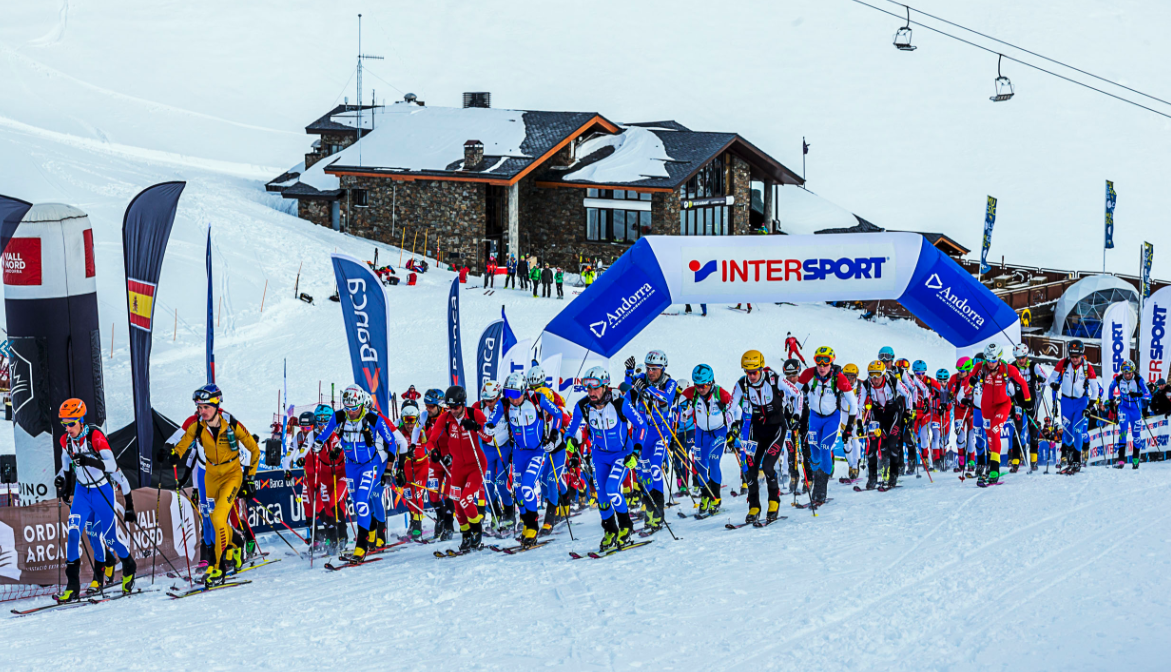 IntroductionThe starting point for improving the sustainability of a ski mountaineering race is to understand and analyse, in a systematic and careful way, how environmental factors will affect it from a broad perspective.The ISMF identifies this phase with the completion of an environmental diagnosis, which will determine and characterize all aspects that may be related to the sustainability of every race, even those over which there is no direct control, but which have an influence all the same.This is the work document for every ISMF Elite event in terms of sustainability.Section C is a matrix including a pre-formatted action plan and defining the accomplishment level. Each LOC must fill out the document as detailed as possible and return it completed to the ISMF Commission of Sustainability by the end of the season.The more precise your report is, the more efficient and useful our common work will be.This document is only a starting point, so please let us know if any new items or modifications need to be added within the matrix.The topic of sustainability is an opportunity to improve in all organisational aspects and will bring many direct and indirect benefits.For any questions concerning the use of this manual, you can contact sustainability@ismf-ski.org.GENERAL INFORMATIONBasic Information about the eventEconomical ReportIt’s important for LOCs and ISMF to achieve economically sustainable events.Even if it’s not compulsory, we appreciate it if you can detail the following information:- Budget of the event per areas- Final financial result Effects on Natural Habitat, Fauna and FloraPlease describe:- The effects on habitats of natural interest and on populations of species of fauna and flora. - Mapping of circuits containing information about the course (departure / arrival, refreshments, places of change, natural hazards, etc.) and about the biodiversity of the area (map of habitats, ecologically sensitive areas, etc.)- A word of advice: you should contact your competent administration in terms of habitats conservation -they should be able to provide you with plans opinions on the race routes.C. Action Plan & Evaluation MatrixCircuitAdd any complimentary information and photos and detailing procedures, human and economic resources, deadlines, concerning the plans for:- Marking- Clearing-up - Securing the areas (Race and public)	Planned	AccomplishmentCATERING AND REFRESHMENTS Add any complimentary information and photos and detailing procedures, human and economic resources, deadlines, concerning the plans for:- Refreshment areas and caterings (quantity, locations, hours …) - Composition of meals (packaging, origin of food and beverages, suppliers …)- Fungible and re-usable materials (dishes, glasses, napkins, …)  - Waste and procedures for his management (collection of fractions, waste destination …)Event Areas Add any complimentary information and photos and detailing procedures, human and economic resources, deadlines, concerning the plans for every used area (dinning rooms, press rooms, meeting rooms, changing rooms …) collecting the following information: - Lighting: Number and type of lights/bulbs used, hours of operation, Kw of Electricity consumption…- Air conditioning: Type, consumption of HVAC System …- Water: type of water outlets, estimation of the consumption …- Cleaning: Description of the service (timetables, products, …)- Waste management: Fractions to be collected, Estimated quantities, final destination …CommunicationAdd any complimentary information and photos and detailing procedures, human and economic resources, deadlines, concerning the plans for communication and promotion of the event collecting the following information: -  Type and quantity of material- Distribution method, … MobilityAdd any complimentary information and photos and detail procedures, human and economic resources, people involved, deadlines, concerning the plans for mobility and collect the following information For each of the 3 areas:  Logistics and Security, Volunteers, Spectators- Overview of the procedures- Estimated vehicles- Quantity of trips (km) Social ResponsibilityAdd any complimentary information and photos and detail procedures, human and economic resources, people involved, deadlines, concerning the plans for any social associated action and describe the actions in:- CO2 Offsetting- Contribution to environmental or charity projects- Comunication and environmental plan in education platforms - OthersConclusions & Goals for next editionsLOC Global auto-evaluationDescribe a global impression, difficulties found and good experiences concerning the sustainability implementation.Make a global projection for future editions.	Name	Name	LOC President	LOC Sustainable Area responsible	Signature	SignatureISMF Global commentaries (reserved to ISMF Sustainable Commission)Resume table per section considering the matrix responses.Modify data in the graphics and get your values (Report values in Excel associated blue table).Report calculated Values into table.Any commentary or recommendation by the ISMF Sustainability Commission in the clear objective to improve organization’s quality.	Name	Name	ISMF General Manager	ISMF Sustainability commission 	Signature	Signature 	Name of the eventAs described in ISMF calendarOrganizerLOC’s namePlace City/town, Region, CountryDatesxx/xx/xx Individualxx/xx/xx verticalNumber of competitorsTotal competitors in all competitions and categories Number of StaffTotal Volunteers and ProfessionalsSustainability áreaName, Tel and mailActionPlannedIndicatorAccomplishment
LevelCommentsVertical SignalsLimit the use of fungible material to that which is strictly necessary.Ensure proper anchorage to prevent dispersal in strong winds.Before the competition, monitor the status of the environment (photographs at checkpoints, inventory of banners installed)Re-use signs for subsequent races.Use colour ties and flanges (preferably black) to stop them from getting lost in the snow.Limit advertising banners to points of departure and arrivals.Review and collect methodically  all material when the race is finished.kg of wasteSnow markingChoose an organic based dye or alternative to aniline.Do not mix aniline with antifreeze (alcohol or other industrial liquids).SafetyIt is preferable that the metal plaques are in black stainless steel to avoid the effects of reflection and facilitate their visibility in the snow.Retrieve anchors and other equipment that are removable.Opt for lower impact explosives (Ex. Goma-2 ECO, does not contain DNT and reduces emissions of nitrogen oxide and CO2 by almost 70%).Rationalise the amount of explosives and limit the number of detonations to those that are strictly necessary.Quantity of DetonationsExplosivesCleaning and recovery of waste from explosions (fuse ends, cables, etc.) if needed.Kg of waste WasteSet penalties for competitors if they leave waste during a race (rules).Provide and inform about selective waste collection points at refreshment stations on the course and ensure that these points are located in easily accessible areas.Check the status of the environment before the competition (photographs to compare after the event).Provide volunteers and members of the organisation with waste collection bags.Methodical review and collection once the race has finished.Kg of waste SpectatorsProvide areas to concentrate the public and prevent the dispersion of people around the circuit.Installation and information about selective waste collection points (can use existing if it is a ski resort).Kg of total waste Provide volunteers and members of the organization with waste collection bags.Methodical review and clean up once the race has been completed.Kg of wasteControl the volume of stereos so as not to exceed the legal or recommended limits (70 decibels).DecibelsActionPlannedIndicatorAccomplishment
LevelCommentsRefreshment pointsPrevent food waste. Careful planning and optimization of the preparation and serving of the right amounts of food, as well as care and control of the proper conservation of raw materials, in all refreshment points.Kg of food waste Serve food in bulk (no packaging).Avoid pods and choose large formats for drinks and food.Use reusable cups for drinks (avoid disposable plastic cups).Choose products from local production and organic products or those with eco certification.Installation of selective waste collection points in fractions.total kg of wasteSubsequent transportation to collection points (containers, eco points).Subsequent clearing of possible waste dumping, if applicable.Kg of wasteCATERINGPrevent food waste. Careful planning and optimization of the preparation and service of the right amounts of food, as well as care and control of the proper conservation of raw materials.Kg of food waste Choose local products and suppliers.Choose products from organic production or those with eco certification.% ofeco certified productsAvoid pods (sugar, salt, sauces, coffee capsules, etc.) and opt for large formats for food and drinks. Avoid products with unnecessary wrapping and packaging. kg of packaging wasteAvoid bottled water - opt for tap water.Avoid disposable plastic products (cutlery, glasses, plates, etc.) – Use reusable dishes and glasses.Installation and information on selective waste collection points.Total kg of waste Subsequent transportation to waste collection points (containers, eco points).If necessary, distribution of leftover food to charities.ActionPlannedIndicatorAccomplishment
LevelCommentsChoice of event areasPrioritising local areas with the proper dimensions for race activities (capacity, etc.).Kg of food wastePrioritising areas and services (hotels, catering, etc.) that have eco certificates or have an environmental policy.% of certified establishmentsDefine and provide the necessary means to carry out selective waste collection (all key fractions) from all the areas where activities of the event are being held (press, outdoor areas, etc.).Adaptation of AreasImplementation of signposts informing the public about the best environmental procedures to follow (container location, best practices, etc.).Areas cleaningOpting for companies certified (ISO, EMAS, …) committed to sustainable cleaning. - Avoid the use of toxic or potentially polluting products. - Use eco labelled and natural products rather than synthetic chemicals. - Logical use of water and chemicals.% of eco certified productsVolume of products usedCheck the proper management of waste by cleaning companies (that the separation of waste is respected and transferring to the correct destination) or the declaration of environmental responsibility of the company.total kg of wasteEnergyPlan in advance and distribute accurately only the air conditioning and lighting equipment which is strictly necessary.Power consumption (kW)Make sure to disconnect unnecessary lighting, electronic equipment and air conditioning in areas after use.ActionPlannedIndicatorAccomplishment
LevelCommentsInternal DocumentationMinimise the production of printed materials using digital alternatives (mail, cloud, USB stick, etc.).Number of printed sheets (or kg)In case of printed material, use recycled or eco certified paper for printing (chlorine-free or recycled) and use double-sided option.Advertising materialMinimise the production of printed material. opt for digital advertising.If any printed material is produced, choose suppliers who ensure that printing is done using eco certified paper. Quantity of printed materials (or kg)Merchandising Opt for local products (traditional) or eco certified value-added products.- % of eco certified products- Kg of waste generated (packaging)Images & video productionsUse drones for audio-visual recordings in place of helicopters.ActionPlannedIndicatorAccomplishment
LevelCommentsLogistics & SecurityHelicopter: plan flights rationally and minimalise the number of trips, routes, timetables, …Nº of flights or fuel consumption Plan transportation with groomers and snowmobiles to reduce the number of runs and improve efficiency.Km travelled or fuel consumptionPeople transportation with groomers and snowmobiles avoiding traveling in sensitive areas or outside circuit.Transportation with groomers and snowmobiles as far as possible, choose petrol or electric vehicles instead of diesel (more polluting).% of vehicles according to categoryAs far as possible, choose cleaner vehicles (electric, hybrid) petrol instead of diesel (more polluting) to carry out the mobility.% of vehicles according to categoryParticipants, Volunteers and ProfessionalsMobility planning.Km travelled or fuel consumptionAs far as possible, choose cleaner vehicles (electric, hybrid) petrol instead of diesel (more polluting) to carry out the mobility of people in the organisation.% of vehicles according to categoryPromote vehicle sharing experiences.Number of privateVehicles % people using shared transport Implementation of public transport.% of people using public transportPublicPromote the use of public transport to reach the race areas.Number of privateVehicles % people using public transportActionPlannedIndicatorAccomplishment
LevelCommentsMaking a communication plan for environmental awareness.Promotion and participation in environmental projects and initiatives and /or charities.CO2 OffsettingCalculate event CO2 emissions and compensate it preferrably via an International Label.Propose to the teams and racers to compensate for their CO2 travel emissions.Tons of CO2   Propose to spectators coming from outside regions to compensate for their CO2 travelling emissions.ChapterDeclared IntentionAchievement Evaluation TotalsReported in % formatReported In % formatCircuitCatering & Refreshment pointsEvent AreasComunicationMobilitySocial ResponsibilityGlobal